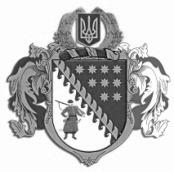 ДНІПРОПЕТРОВСЬКА ОБЛАСНА РАДАVII СКЛИКАННЯПостійна комісія обласної ради з питань екології та енергозбереження кім. 516, просп. О. Поля, . Дніпропетровськ, 49004П Р О Т О К О Л № 27засідання постійної комісії обласної ради“13” вересня 2019 року12.00 годиніПрисутні члени комісії: Івахно А.Ю., Зубрій Д.О., Вакульчук К.О., Волков В.П., Куцин В.С., Коломоєць А.В., Чабаненко М.М.В режимі телекомунікаційного зв’язку Циркін І.М., Хазан П.В.Відсутні члени комісії: Темник Г.П., Герасимчук О.М., Заворотній В.П. У роботі комісії взяли участь: заступник голови обласної ради по виконавчому апарату – начальник управління екології, енергозбереження та інвестицій Ісаєв О.Р., заступник голови обласної ради по виконавчому апарату – начальник управління з питань використання природних ресурсів 
Кумановський А.В., заступник директора департаменту екології та природних ресурсів облдержадміністрації – начальник управління інвестиційної політики екологічних програм та оцінки впливу на довкілля Латиш Н.С., начальник управління паливно-енергетичного комплексу та енергозбереження облдержадміністрації Кирпичов Е.О., заступник начальника управління комунальної екології, департаменту екології Дніпровської міської ради 
Бондар І.Ф., заступник начальника Державної екологічної інспекції у Дніпропетровській області – заступник Головного Державного інспектора з охорони навколишнього природного середовища Дніпропетровської області Піддубний С.О., начальник відділу прокуратури Дніпропетровської області Тавлеєв О.О., начальник управління землеустрою та охорони земель, головного управління Держгеокадастру у Дніпропетровській області Кулініч В.В., начальник управління екології та природних ресурсів виконавчого комітету Кам’янської міської ради Наполов Б.Г., головний спеціаліст управляння екології виконкому Криворізької міської ради Полуєхта О.М., заступник директора з питань екології КП ,,Центр екологічного моніторінгу ,,ДОР” Ангурець О.В., кандидат біологічних наук , провідний науковий співробітник науково-дослідницького інституту ДНУ ім. Олеся Гончара – Барановський Б.О., проректор з наукової роботи Дніпропетровського державного аграрно-економічного університету, професор кафедри екології та охорони навколишнього середовища, голова Дніпропетровської обласної організації Всеукраїнської екологічної ліги , д.б.н., академік УЕАН Грицан Ю.І., голова ГФОП ,,Екологічний патруль” Лампіка Т.В., головний інженер державного регіонального проектувального інституту ,,Дніпроводгоспт” Дем’янов В.В., заступник начальника управління екології, енергозбереження та інвестицій – начальник відділу інвестиційної діяльності виконавчого апарату обласної ради 
Березань С.С., начальник відділу з питань екології та енергозбереження, управління екології, енергозбереження та інвестицій виконавчого апарату обласної ради Монюк І.В., головний спеціаліст відділу з питань екології та енергозбереження, управління екології, енергозбереження та інвестицій виконавчого апарату обласної ради Попроцька  Г.Д.Головував: Івахно А.Ю. Порядок денний засідання постійної комісії:Про порядок денний засідання постійної комісії з питань екології та енергозбереження.Про створення ландшафтного заказника місцевого значення „Лівобережний” та незаконного виділення земельних ділянок під забудову.Про звіт щодо виконання природоохоронних заходів, які фінансуються за рахунок коштів обласного фонду охорони навколишнього природного середовища у І півріччі 2019 року.Про звернення Криворізької міської ради стосовно розгляду пропозицій із внесення змін до Дніпропетровської обласної комплексної програми (стратегії) екологічної безпеки та запобігання змінам клімату на 2016 – 2025 роки щодо природоохоронних заходів 
ПАТ „АрселорМіттал Кривий Ріг”, ПАТ „Південний гірничо-збагачувальній комбінат” та ПАТ „Північний гірничо-збагачувальній комбінат”.Про стан впровадження заходів з енергозбереження та енергоефективності на території Дніпропетровської області.Про виконання природоохоронного заходу „Забезпечення екологічно безпечного захоронення відходів та небезпечних хімічних речовин, ліквідація шламонакопичувача у балці Ясинова за адресою: вул. Горобця С.Х., м. Камʼянське. Реконструкція” та потенційної загрози навколишньому середовищу і здоров’ю мешканців від його реалізації.Різне.СЛУХАЛИ 1. Про порядок денний засідання постійної комісії з питань екології та енергозбереження.Інформація: Івахна А.Ю.ВИРІШИЛИ: Погодити порядок денний засідання постійної комісії.Результати голосування:за 			– 9проти		– -утримались 	– -усього 		– 9СЛУХАЛИ 2. Про створення ландшафтного заказника місцевого значення „Лівобережний” та незаконного виділення земельних ділянок під забудову.Інформація: Грицана Ю.І.Виступили: Івахно А.Ю., Бондар І.Ф., Барановський Б.О., Лампіка Т.В., Чабаненко М.М., Зубрій Д.О., Попович Є.В., Волков В.П.ВИРІШИЛИ: взяти до відома інформацію департаменту екології та природних ресурсів облдержадміністрації, департаменту екологічної політики Дніпропетровської міської ради та проректора з наукової роботи Дніпропетровського державного аграрно-економічного університету, професора кафедри екології та охорони навколишнього середовища, голови Дніпропетровської обласної організації Всеукраїнської екологічної ліги, д.б.н., академіка УЕАН – Грицана Ю.І.Взяти до відома інформацію щодо звернення депутатів обласної ради стосовно незаконного виділення земельних ділянок у користування та забудову за рахунок території, що передбачена для створення заказника.Звернутися до прокуратури Дніпропетровської області та Головного управління Національної поліції України в Дніпропетровській області щодо проведення перевірки законності надання земельних ділянок наданих в користування та під забудову за рахунок території зарезервованої для створення заказника.Звернутися до Державного агентства лісових ресурсів України та Дніпропетровського обласного управління лісового та мисливського господарства щодо недопущення надання в користування земель лісового фонду передбачених для створення ландшафтного заказника місцевого значення „Лівобережний”.Звернутися до Дніпропетровської міської ради щодо надання інформацію стосовно надання земельних ділянок в користування та забудову за рахунок території передбаченої для створення заказника відповідно існуючих картографічних матеріалів щодо проекту його організації та створення в термін до 25 жовтня 2019 року.Доручити (за згодою) департаменту екології та природних ресурсів облдержадміністрації спільно з департаментом екологічної політики Дніпропетровської міської ради та Дніпропетровською обласною організацією Всеукраїнської екологічної ліги відкорегувати розроблений проект створення ландшафтного заказника місцевого значення „Лівобережний” та картографічні матеріали до нього, а саме: створення І черги заказника місцевого значення „Лівобережний” за рахунок земель лісового фонду;створення ІІ черги заказника місцевого значення „Лівобережний” за рахунок інших територій та за погодженнями фізичних та юридичних осіб щодо земельних ділянок які перебувають у власності та користуванні на території міста Дніпро та Дніпровському районі.Результати голосування:за 			– 9проти		– -утримались 	– -усього 		– 9СЛУХАЛИ 3. Про звіт щодо виконання природоохоронних заходів, які фінансуються за рахунок коштів обласного фонду охорони навколишнього природного середовища у І півріччі 2019 року.Інформація: Латиш Н.С.Виступили: Івахно А.Ю., Ангурець О.В., Чабаненко М.М., Зубрій Д.О., 
Хазан П.В., Ісаєв О.Р., Піддубний С.О.ВИРІШИЛИ: визнати, що розподіл коштів фонду в 2019 році не відповідає вимогам додатку 3 рішення обласної ради від 21.10.2015 № 680-34/VI „Про Дніпропетровську обласну комплексну програму (стратегію) екологічної безпеки та запобігання змінам клімату на 2016 – 2025 роки” – „Орієнтовні індикатори розподілу коштів обласного бюджету, що спрямовуються на виконання природоохоронних та енергозбережних заходів”.Крім того, розподіл коштів обласного фонду з охорони навколишнього природного середовища не передбачає комплексного підходу з вирішення основних проблемних питань та повної реалізації вже розпочатих до виконання заходів, що призводить до низької ефективності використання коштів фонду та відсутності якісного екологічного ефекту від реалізації заходів.Доручити (за згодою) департаменту екології та природних ресурсів облдержадміністрації переглянути розподіл коштів обласного фонду охорони навколишнього природного середовища на 2019 рік, надати пропозиції щодо необхідності вирішення першочергових питань та на тих територіях, що зазнають найбільшого антропогенного впливу на довкілля (м. Кривий Ріг, м. Кам’янське, м. Дніпро, м. Нікополь).Надати на розгляд та опрацювання постійної комісії пропозиції стосовно змін розподілу коштів обласного фонду охорони навколишнього природного середовища у 2019 році в термін до 25 жовтня 2019 року.В подальшому надавати на розгляд постійної комісії та громадськості пропозиції щодо фінансування заходів за рахунок коштів обласного фонду охорони навколишнього природного середовища, що пропонуються структурними підрозділами облдержадміністрації до фінансування на 
2020 рік.Результати голосування:за 			– 9проти		– -утримались 	– -усього 		– 9СЛУХАЛИ 4. Про звернення Криворізької міської ради стосовно розгляду пропозицій із внесення змін до Дніпропетровської обласної комплексної програми (стратегії) екологічної безпеки та запобігання змінам клімату на 2016 – 2025 роки щодо природоохоронних заходів 
ПАТ „АрселорМіттал Кривий Ріг”, ПАТ „Південний гірничо-збагачувальній комбінат” та ПАТ „Північний гірничо-збагачувальній комбінат”.Інформація: Полуєхти О.М.Виступили: Івахно А.Ю., Зубрій Д.О., Ангурець.О.В.ВИРІШИЛИ: взяти до відома інформацію управління екології Криворізької міської ради щодо природоохоронних заходів підприємств-забруднювачів, які пропонується включити до заходів регіональної програми.З метою приведення у відповідність заходів регіональної та місцевої програми, доручити (за згодою) департаменту екології та природних ресурсів облдержадміністрації забезпечити здійснення підготовки запропонованих змін до Дніпропетровської обласної комплексної програми (стратегії) екологічної безпеки та запобігання змінам клімату на 2016 – 2025 роки, в термін до 25 жовтня 2019 року.Управлінню з питань екології, енергозбереження та інвестицій виконавчого апарату обласної ради підготувати відповідний проект рішення щодо змін до Дніпропетровської обласної комплексної програми (стратегії) екологічної безпеки та запобігання змінам клімату на 2016 – 
2025 роки для оприлюднення його на офіційному веб-сайті обласної ради та подальшого винесення на розгляд чергового засідання постійної комісії і сесії обласної ради. Рекомендувати до включення до Дніпропетровської обласної комплексної програми (стратегії) екологічної безпеки та запобігання змінам клімату на 2016 – 2025 роки пропозиції по природоохоронних заходах 
ПАТ „АрселорМіттал Кривий Ріг”, ПАТ „Південний гірничо-збагачувальній комбінат” та ПАТ „Північний гірничо-збагачувальній комбінат” наданих Криворізькою міською радою та визначених дозвільними документами підприємств. Інші пропозиції щодо запропонованих природоохоронних заходів розглянути на черговому засіданні постійної комісії за участю представників підприємств та громадськості.Результати голосування:за 			– 9проти		– -утримались 	– -усього 		– 9СЛУХАЛИ 5. Про стан впровадження заходів з енергозбереження та енергоефективності на території Дніпропетровської області.Інформація: Кирпичева Є.О.Виступили: Івахно А.Ю., Волков В.П.ВИРІШИЛИ: взяти до відома інформацію начальника управління паливно-енергетичного комплексу та енергозбереження облдержадміністрації Кирпичева Є.О.Визнати недостатнім стан впровадження заходів з енергозбереження та енергоефективності на території області.Доручити (за згодою) управлінню паливно-енергетичного комплексу та енергозбереження облдержадміністрації підготовку заключного звіту щодо виконання Програми підвищення енергоефективності та зменшення споживання енергетичних ресурсів у Дніпропетровській області на 2010 –2015 роки в термін до 25 жовтня 2019 року.Забезпечити проведення аналізу існуючих регіональних програм у сфері енергозбереження та енергоефективності, стану їх реалізації.Надати пропозиції щодо змін існуючих програм або розробки нової комплексної програми з енергозбереження та енергоефективності в рамках реалізації Стратегії енергозбереження, енергоефективності та розвитку відновлюваних джерел енергії Дніпропетровської області на 2018 – 
2035 роки в термін до 11 листопада 2019 року.Результати голосування:за 			– 9проти		– -утримались 	– -усього 		– 9СЛУХАЛИ 6. Про виконання природоохоронного заходу „Забезпечення екологічно безпечного захоронення відходів та небезпечних хімічних речовин, ліквідація шламонакопичувача у балці Ясинова за адресою: вул. Горобця С.Х., м. Камʼянське. Реконструкція” та потенційної загрози навколишньому середовищу і здоров’ю мешканців від його реалізації.Інформація: Наполова Б.Г.Виступили: Івахно А.Ю., Ангурець О.В., Зубрій Д.О.ВИРІШИЛИ: взяти до відома інформацію начальника управління екології та природних ресурсів Кам’янської міської ради Наполова Б.Г.Рекомендувати управлінню екології та природних ресурсів Кам’янської міської ради надати до постійної комісії обласної ради для ознайомлення розділ екологічної та ядерної безпеки проекту будівництва, а також інформацію щодо стану реалізації заходу „Забезпечення екологічно безпечного захоронення відходів та небезпечних хімічних речовин, ліквідація шламонакопичувача у балці Ясинова за адресою: вул. Горобця С.Х., 
м. Камʼянське. Реконструкція”.Звернутися до Міністерства енергетики та охорони довкілля України та Державної інспекції ядерного регулювання України для прискорення реалізації заходу та недопущення виникнення надзвичайної ситуації на території м. Кам’янське. Результати голосування:за 			– 9проти		– -утримались 	– -усього 		– 9СЛУХАЛИ 11. Різне.Питання не розглядалисяГолова комісії					                ІВАХНО А.Ю.                                                                                                       (Ініціал імені, прізвище)Секретар комісії						       ВАКУЛЬЧУК К.О.                                                                                                        (Ініціал імені, прізвище)